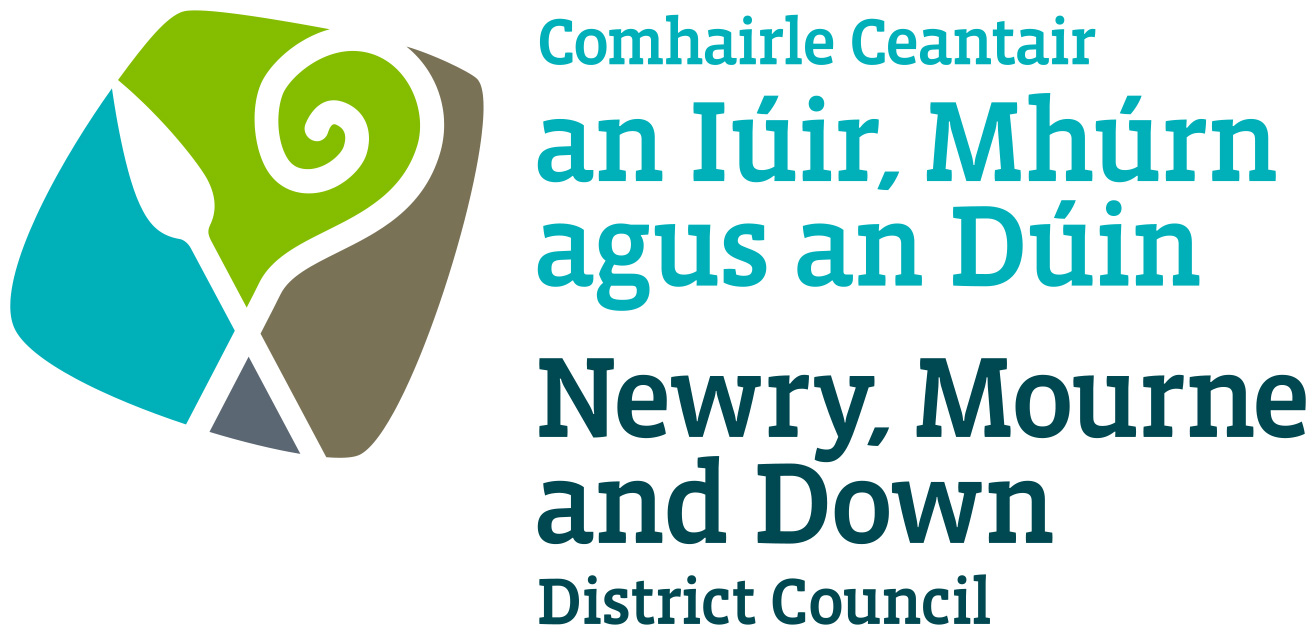 Local Development PlanPreparatory StudiesPaper 11: Mineral DevelopmentsFebruary 2017APPENDICESAppendix 1: 	Mineral Prospecting & Mining Licences within Newry,                                  Mourne & DownAppendix 2: 	Mineral Extraction within Newry, Mourne & DownAppendix 3:       	Mineral Extraction within Kilkeel AreaAppendix 4:          Review of Old Mineral Permissions Within Newry,                                   Mourne & DownAppendix 5:           Mineral Resource Maps, South Armagh & South                              Down Areas Appendix 6:          Mineral Resource Maps Kilkeel AreaAppendix 7:            Mineral Resource Maps for Northern Ireland SummaryAppendix 8:   	Mine Shafts & AditsAppendix 9: 	2015 Super Council Quarry Data based on 10 year                                averageAppendix 10:        	DETI Annual Minerals Statement 2010MineralsPurpose:  To provide the Council with an overview of matters relating to Mineral Developments and implications for land use in the Newry, Mourne & Down District Council Area.Content:  The paper provides:The legislative and policy context for Mineral Developments within the District;An overview of Mineral Resources within the District and their importance to the local economy; andAn outline of the main issues for consideration in formulation of Planning Policy for Minerals Developments.1.0 Introduction1.1 The purpose of this paper to provide Members with background information relating to the preparation of the Local Development Plan (LDP).1.2 The paper relates to minerals and the implications for land use. It provides information on:The legislative background and regional planning context for mineral developments;The role of minerals in the economy of Northern Ireland and the Council area; andAn overview of known existing mineral activity within the Council area.1.3 The minerals industry largely encompasses existing quarries, as well as a range of other products such as oil and gas, lignite, sand and gravel, salt, base metals, precious metals, road aggregate and building stone.2.0 Legislative BackgroundMineral Licencing2.1 The Mineral Development Act (Northern Ireland) 1969 meant that most minerals in the ground in Northern Ireland were vested to the Ministry of Commerce (functions now carried out by the Department for the Economy (DfE)). This enables the Department to grant licenses for exploration and development of minerals. There are a few exceptions to this legislation which mean that minerals in the following categories were not vested to the Department and do not require the granting of a license to be extracted:Gold and silver resources which belong to the crown estate.Mineral deposits which were being worked at the time of the commencement of the Act. These were mainly salt deposits. Common substances e.g. Sand, gravel, crushed rock, brick clays, agricultural soil.Mines belonging to any religious or educational institution.2.2 At present, there are eighteen Mineral Prospecting and Mining licences in Northern Ireland with sixteen of these being Prospecting Licences. Map 1 overleaf shows the distribution across Northern Ireland. Appendix 1 provides an enlargement of Map 1 with details relating to the Council area. There is just one part of the District currently under application for potential Silver & Gold in the South Armagh Area, a typical licence lasts for two years with the possibility of being extended for a further two.Map 1: Mining & Exploration Activity Northern Ireland January 2017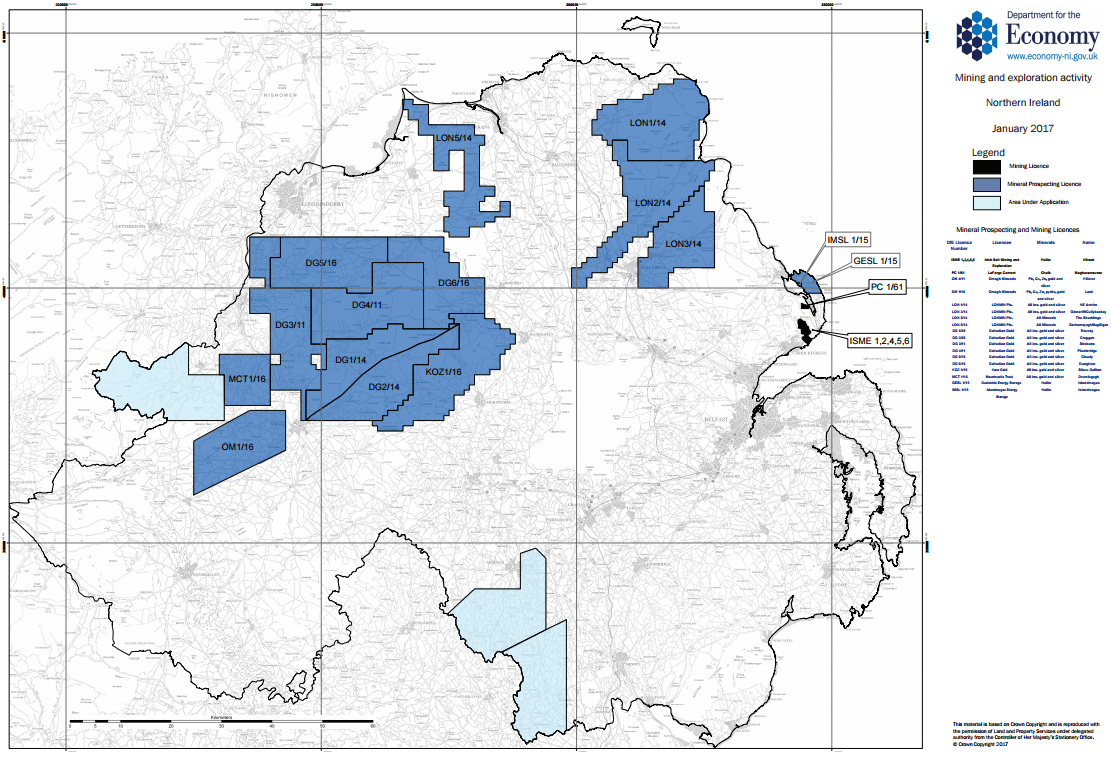 Source: https://www.economy-ni.gov.uk/sites/default/files/publications/economy/1701-Minerals-License-map.pdfPlanning Legislation2.3 The Planning Act (Northern Ireland) 2011 describes minerals as: “All minerals and substances in or under land of a kind ordinarily worked for removal by underground or surface working, except that it does not include turf cut for purposes other than sale.”Mineral Working Deposit is described as: “Any deposit of material remaining after minerals have been extracted from land or otherwise deriving from the carrying out of operations for the winning and working of minerals in, on or under land.”Mineral Operations are:(a) “the winning and working of minerals in, on, or under land whether by surface or underground working;” and(b) “the management of waste resulting from the winning, working, treatment andstorage of minerals.”for the purposes of paragraph (b), treatment does not include smelting, thermal manufacturing processes (other than the burning of limestone) and metallurgical processes. Permitted Development Rights for Minerals Exploration 2.4 Members will be aware of the recent Department for Infrastructure (DFI) ‘Call for Evidence’ on Permitted Development Rights for Minerals Exploration.  This consultation document was considered by the Councils Planning Committee on 2nd February 2017.  In its response dated 3rd February the Council agreed to support changes to Permitted Development Rights as outlined in the consultation document. Public consultation on this review closed on 3rd February 2017. 2.5 Article 3 of The Planning (General Permitted Development) Order (NI) 2015 currently grants planning permission for a range of minerals development described in its Schedule (Parts 16 & 17) subject to provisions of this Order and Regulations 55 & 56 of the Conservation (Natural Habitats, etc) Regs (NI) 1995(a). This review seeks to amend Part 16 following concerns in relation to the scale of explorative petroleum borehole operations as opposed to other forms of non-energy mineral exploration.Review of Old Mineral Permissions (ROMPs)2.6 European legislation, in the form of the Environmental Impact Assessment (EIA) Directive, implemented via the Planning (Assessment of Environmental Effects) Regulations (NI) in 1989 and the subsequent Planning (Environmental Impact Assessment) Regulations (NI) 1999 (re-enacted in 2015) introduced more stringent assessment criteria for the environmental impacts of mineral development than had occurred historically.2.7 The 2011 Planning Act allows councils to review existing mineral permissions granted in Northern Ireland to ensure the activity meets modern standards, for example in terms of noise and amenity impacts and environmental matters. The review would bring Northern Ireland in line with the rest of the UK and the Republic of Ireland.2.8 However, the Act requires further legislation, in the form of an Order, to implement ROMPs. As yet, this legislation has not been implemented.Long Standing Quarries2.9 Historically, quarries did not have planning permission and operated under the permitted development rights granted under the Planning (Interim General Development) Order (NI) 1944. Therefore, planning conditions normally found on more recent planning permissions, such as the restoration of land after mineral workings cease, could not be applied as no planning permission was required.2.10 The Planning (General Development) Order (NI) of 1973 sought to rectify this situation by providing that permitted development rights for mining undertakers only applied for one year from 1st October 1973. In effect, this meant that existing quarries operating under permitted development rights had one year to apply for and obtain planning permission.2.11 Prior to the function of Planning moving to Local Government in April 2015, The Department of the Environment (DOE) established a specialised minerals unit in Planning Service that dealt with all mineral planning matters across Northern Ireland. The Department generally accepted that planning permissions for mineral developments granted since 1990 had appropriate and effective environmental conditions attached in line with the EIA regulations.2.12 The review of old mineral permissions (ROMPs), allowed under the 2011 Act, would tend, therefore, to focus on planning permissions granted since 1973 following the introduction of the Order that required existing quarries to apply for permission within one year. The DOE undertook a review in 2005 of existing permissions dating from the 1970s and 1980s which highlighted some were deficient for a number of reasons, with fewer conditions and insufficient environmental protection in place, for example in relation to noise. The DOE held files of 371 mineral permissions granted between the 1960s and the early 1990s. Of these, 56 related to this Council area. The table below sets out the location and type of the permissions relating to this Council area over this time period:Source: http://www.planningni.gov.uk/downloads/news-legislation-planreform-romp.pdf2.13 More recent information, prepared by the DOE at May 2014, indicates a decrease  in the ROMPs sites to 48 in the Council Area, out of a total of 470 sites in NI overall (10.2%). The breakdown in the types of operations in Table 2 overleaf.Source:http://www.planningni.gov.uk/index/advice/advice_apply/advice_special_studies/romps-2.pdf2.14 Appendix 2 & 3 show the locations of the ROMPs produced by the DOE at May 2014 and their activities.  This map illustrates a generally even spread of hard rock quarries across the District with a concentration of sand and gravel extraction in the Kilkeel area.  A complete list of the ROMP quarries is attached in Appendix 4.   Waste from Extractive Industries2.15 EC Directive 2006/21/EC, the Mining Waste Directive, introduces measures to prevent or minimise adverse effects on the environment and risks to health from the management of waste from extractive industries.  It applies to waste resulting from extraction, treatment and storage of mineral resources and the working of quarries.  The Planning (Management of Waste from Extractive Industries) Regulations (Northern Ireland) transpose the Directive to NI legislation. 2.16 The Regulations came into effect on 1st April 2010, subsequently updated on the 1st April 2015, and apply to both new and existing sites where the management of extractive waste takes place.  The Regulations set out specific requirements on operators for the management of waste material and are intended to ensure that all extractive waste is managed in a way which is compliant with the Directive.2.17 The Planning (Management of Waste from Extractive Industries) Regulations NI 2015 states that planning permission will not be granted unless a Waste Management Plan has been submitted to and approved by the Council.2.18 Regulation 4 confirms that no operator can commence or continue extractive waste operations without planning permission after 1st April 2010.  All planning applications for mineral extraction decided after that date should include, as part of the accompanying documentation a Waste Management Plan (WMP) demonstrating how the operator intends to ensure compliance with regulations.  2.19 Under Regulation 5(4) a WMP is not required under Regulation 6, if the extractive waste is inert and is not deposited in a Category A Waste facility.  Guidance issued by the DOE Minerals Unit states that it is likely that the majority of quarries in Northern Ireland will produce extractive waste that is inert and will not be deemed to be a category A facility.  3.0 Regional and Local Planning Policy Context3.1 The regional planning context is provided by the Regional Development Strategy (RDS) 2035, the Planning Strategy for Rural Northern Ireland and Planning Policy Statements (PPSs). The Adopted Banbridge, Newry & Mourne Area Plan 2015 and Ards & Down Area Plan 2015 also contain mineral policy and designations.Regional Development Strategy 2035 (RDS)3.2 The RDS does not contain any specific aims or policies relating to minerals. Rather, SFG 13 recognises the need to sustain rural communities living in smaller settlements and the open countryside. It also recognises that there are wide variations across Northern Ireland in terms of economic, social and environmental characteristics of rural areas, and there is a need for local development to reflect these regional differences. Approaches should be sensitive to local needs and environmental issues, including the ability of landscapes to absorb development.Strategic Planning Policy Statement (SPPS)3.3 The SPPS recognises that minerals, including valuable minerals, are an important natural resource and their responsible exploitation is supported by Government. It also recognises that the minerals industry make an essential contribution to the economy and to our quality of life, providing primary minerals for construction, such as sand, gravel and crushed rock, and is a valued provider of jobs and employment, particularly in rural areas.3.4 The SPPS acknowledges that there are a number of challenges arising from minerals development that fall to be addressed through the planning system. There can be significant adverse impacts on the environment and on the amenity and well-being of people living in proximity to operational mineral sites. The restoration of sites upon completion of work associated with the extraction and processing of materials is another challenge.Regional Strategic Objectives3.5 The SPPS’s objectives for mineral development are to:Facilitate sustainable minerals development through balancing the need for specific mineral development proposals against the need to safeguard the environment;Minimise the impacts of mineral development on local communities, landscape quality, built and natural heritage, and the water environment; andSecure the sustainable and safe restoration, including the appropriate re-use of mineral sites, at the earliest opportunity.Regional Strategic Policy3.6 The policy approach for minerals development must be to balance the need for mineral resources against the need to protect and conserve the environment.  The SPPS states that, in preparing LDPs, the Council should bring forward appropriate policies and proposals that must reflect the policy approach of the SPPS, tailored to the specific circumstances of the plan area. In particular, LDPs should:Ensure that sufficient local supplies of construction aggregates can be made available for use within the local, and where appropriate, the regional market area and beyond, to meet likely future needs over the plan period;Safeguard mineral resources which are of economic or conservation value, and seek to ensure that workable mineral resources are not sterilized by other surface development which would prejudice future exploitation;Identify areas (normally referred to as Areas of Constraint on Minerals Development) which should be protected from minerals development because of their intrinsic landscape, amenity, scientific or heritage value (including natural, built and archaeological heritage). There should be a general presumption against minerals development in such areas. However, where a designated area such as an AONB covers expansive tracts of land, the LDP should carefully consider the scope for some mineral development that avoids key sites and that would not unduly compromise the integrity of the area as a whole or threaten to undermine the rationale for the designation.3.7 Given the importance of peatland in nature conservation as well as minerals, the SPPS’s position in relation to peat and natural heritage, is also relevant. Active peatland is recognised as being of particular importance to NI for its biodiversity, water and carbon storage qualities. Paragraph 6.192 of the SPPS states that planning permission should only be granted for a development proposal which is not likely to result in the unacceptable adverse impact on, or damage to, known active peatland.Areas of Constraint on Minerals Development3.8 As mentioned above, these are areas that should be protected from minerals development due to their intrinsic landscape, amenity, scientific or heritage value. Based on these criteria, the following areas may be considered as suitable for consideration as Areas of Constraint on Mineral Development (ACMD):3.9 The type and extent of environmental designations within the District are discussed in detail in LDP Preparation Paper 6 (Environmental Assets) and the forthcoming LDP Preparation Paper 12 (Landscape Character Assessment.)    3.10 Caution should be taken in the application of a wholesale exclusion of mineral development in the areas of environmental designation. This approach was advocated in relation to the Banbridge, Newry & Mourne Area Plan 2015, and the PAC report was critical of this, as it did not seek to balance the needs of the environment with the local economy.  A detailed assessment of mineral resources and extraction and the needs of the mineral industry in the plan area should be part of the plan preparation process and ideally within a regional context and overview.  Areas Where Mineral Development Would be Suitable3.11 The converse of the ACMD approach is that the SPPS states that LDPs may also specify areas that may be suitable for minerals developments in their LDPs. These areas will normally include areas of mineral reserves where exploitation is likely to have the least environmental and amenity impacts, as well as offering good accessibility to the strategic transport network. The SPPS refers to the fact that minerals which are particularly valuable to the economy may be discovered from time to time, and states there will not be a presumption against their exploitation in any area, however, in considering a proposal where the site is in a stationary policy area, due weight will be given to the reason for the statutory zoning. In relation to unconventional hydrocarbon extraction, there should be a presumption against their exploitation until there is sufficient and robust evidence on all environmental impacts.Planning Strategy for Rural Northern Ireland (PSRNI)3.12 In the absence of a planning policy statement for mineral development, the PSRNI constitutes prevailing planning policy. The concept of sustainability is a notable element of the strategy; however it does recognise the difficulties this can pose in the context of mineral development. It recommends that the rate of consumption of finite minerals should be reduced by encouraging the use of renewable and recycled alternatives wherever this is economically viable and practical. The PSRNI recognizes the need to facilitate mineral development while also affording sufficient protection to the environment; this is carried forward into the SPPS. The main difference between the two documents is the stipulation within SPPS that there is a presumption against development for the extraction of hydrocarbons (including ‘fracking’).3.13 The PSRNI contains eight policies to guide the development of mineral workings. The areas covered relate to Environmental Protection, Visual Implications, Areas of Constraint, Valuable Minerals, Mineral Reserves, Safety and Amenity, Traffic, and Restoration. These have been largely carried over into the SPPS generally within the sections: Regional Strategic Policy and Implementation.Banbridge, Newry & Mourne Area Plan 20153.14 The Banbridge, Newry & Mourne Area Plan 2015 (BNMAP) sets the context for Minerals within the Plan area stating they comprise of greywacke/gritstones which are quarried at a number of locations from Cullyhanna in the south west to Edentrillick outside Dromore in the north east. Newry granite is extracted from two quarries in the area. One such quarry operates north east of Newry while the other is located off the Newry to Warrenpoint dual carriageway. All supplies of sand and gravel in the area originate from the superficial deposits located along the coastal lowlands south of the Mourne Mountains.3.15 The BNMAP further elaborates on the origins of these materials and destination ranging from direct use in the construction and roads industry or use as for a range of secondary purposes such as ready-use concrete production, tarmacadam or concrete blocks.  3.16 In formulating its mineral policies for Banbridge and Newry and Mourne Districts, it is stated the Department sought to balance the need for extraction in the Districts against the need to protect and conserve the environment. As a result, the extraction of sand and gravel minerals in environmentally sensitive areas is stated to be controlled in the public interest.3.17 It should be noted that unlike the Ards & Down Area Plan 2015, the BNMAP does not contain any Areas of Constraint on Mineral Development.  In preparing the new Area Plan, members may wish to explore a more unified policy approach across the entire District.    Ards & Down Area Plan 20153.18 The Ards & Down Area Plan 2015 (ADAP) sets the context for mineral development within the Plan Area by providing a summary of the nature of minerals and quarrying activity within the Plan Area. 3.19 Notable Mineral resources within ADAP area comprise sandstone/gritstones which are quarried at a number of locations between Newtownards and Ballynahinch, granite which is extracted from one small quarry in the Mournes, and clay, used in the manufacture of bricks, which has been extracted outside Killough. 3.20 The ADAP also provides detail on the origin of Minerals within the district and the level of extraction at the time of the Plans writing and destination of such materials. This plan also details how small scale sand extraction has been a problem in coastal areas such as Tyrella and highlights the need to control the extraction of sand/gravel from within the coastal zone in order to ensure no irreparable damage to ecology, shoreline stability and the environmental amenity of such areas.The ADAP contains one minerals policy and one designation.Policy MIN 1 - Hydrocarbon exploration 3.21 Whilst no Hydrocarbons were identified at the time of the Plans adoption, the plan does not rule out potential future exploration.  This policy does not operate a presumption against their exploitation in any part of the Plan area, including Areas of Constraint on Mineral Developments. Rather, applications will be treated on their individual merits having regard to impact of the specific development on nearby residents, and sites or features designated for their scientific, landscape or heritage interests.Designation COU 8 - Areas of Constraint on Mineral Developments 3.22 Areas of Constraint upon Mineral Developments have been identified in order to safeguard the most valuable and vulnerable areas of the environment within the Plan area from the detrimental effects of mineral extraction. Their identification has taken account of nature conservation interests, the archaeological and built heritage, landscape quality and character as identified in the Northern Ireland Landscape Character Assessment 2000, visual prominence, amenity value, geological interest and beaches in the coastal zone.3.23 Designated Areas of Constraint on Mineral Developments also include, in view of their nature conservation importance and/or scientific value:ASSI’s, ASIs, Ramsar sites, SPA’s, SAC’s, Nature Reserves and Strangford Lough Marine Nature Reserve.3.24 Proposals for the development of mineral resources within sites of important nature and conservation importance as identified in the ADAP are determined in accordance with prevailing regional policy, which is set out in Policy MIN 3 of ‘A Planning Strategy for Rural Northern Ireland’.4.0 Geological Survey of Northern Ireland4.1 The Geological Survey of Northern Ireland (GSNI) is the regional source of information on natural resources and hazards within the Department for the Economy. Map 2 overleaf shows a simplified Geology of Northern Ireland and its Quarry Locations.  Map 2: NI Geology Map and Quarry Locations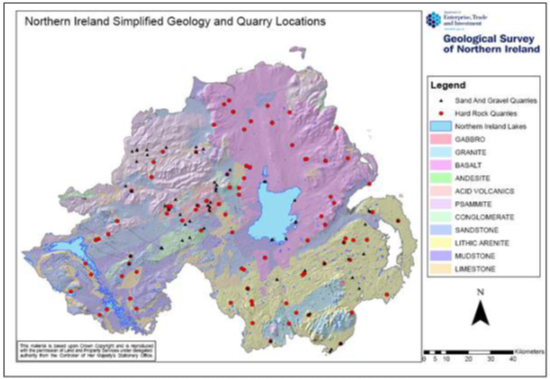 Source: Geological Survey Northern IrelandMineral Resource Maps of Northern Ireland4.2 Following a commission from the Department of the Environment, the British Geological Survey and the GSNI have produced Mineral Resources Maps of Northern Ireland.  Detailed maps of this Council area are visible in Appendix 5 & 6.  The maps are intended to assist strategic decision-making in respect of mineral extraction and the protection of important mineral resources against sterilisation from surface development.  4.3 The maps have been produced by the collation and interpretation of mineral resource data principally held by the GSNI. The major elements of information presented on the map are:The geological distribution of all onshore (above low water mark) mineral resources;The extent of mineral planning permission and their current planning status (extant or expired);The recorded occurrences of metallic minerals;The recorded location of building stone quarries;The extent of selected landscape and nature–conservation designations (SACs, SPAs, RAMSAR sites, AONBs, ASSIs, NNR and scheduled monuments) and planning designations (Area of Constraint on Mineral Developments).4.4 It should also be noted that the data depicted on the map relates only to inferred extent and location of a particular mineral resource. Inferred resources are those defined from geological information and assumed, but not verified geological continuity. Thus the inferred boundaries are approximate and only indicate the areas within which potentially working workable minerals may occur. 4.5 Key mineral assets of interest to the Quarrying and extractive industries identified within the maps include building stone and crushed rock aggregates from the Newry Igneous Complex, Mourne Granite which is particularly extracted from the Eastern Mournes used for purposes ranging from cobble streets to commemorative monuments, brick clay along the coastal strip surrounding Dundrum Bay and a concentration of sand and gravel in the Kilkeel area.  4.6 In terms of precious metals, although not currently being commercially extracted within the district, the resource maps highlight the potential for silver and gold in the South Armagh area.  As discussed under Mineral Licencing, licence applications have been submitted in this area.  Also, there has been historic extraction of Lead to the west of Strangford at Castleward Mine and Tullyratty and in Co Armagh where there are records of some 57 shafts and adits which were worked on a relatively large scale by the standards of the 1800’s.  4.7 No significant reserves of Hydrocarbons such as Oil, Coal, Gas, Peat, Lignite etc have been identified within the District.  In terms of Geothermal Energy however, the Mournes is one of two areas identified within Northern Ireland where potential exists within the deep, grantic, igneous rocks.  As mentioned, a comprehensive summary of the Mineral Resource Maps has been provided in Appendix 7.   Adits, Collapses, Shafts and Working Mines4.8 Appendix 8, shows the location of known occurrences of adits, collapses, shafts and working mines which are concentrated along the eastern coastal strip and south-western area of the District. These may have a bearing on the location of future development, particularly where these are located in proximity to settlements, for example in terms of land stability in relation to the depth and length of the former mine.5.0 Mineral Activity, the Northern Ireland and Local Economies5.1 As stated in the SPPS, minerals play a vital economic role in Northern Ireland. Minerals provide raw materials for the construction, manufacturing, energy creation and agricultural sectors.  Each of these sectors generates employment and stimulate other parts of our economy.  In Northern Ireland the extraction of minerals and their exploration makes a very significant contribution to property and quality of life given the large proportion of income derived from this industry and particularly in rural areas.  The NI Census 2011 provides the following information on those directly involved in mining and quarrying.5.2 The above table relates only to those employed at mines and quarries, it does not take into account employment in related activities, such as concrete products.  5.3 The Quarry Products Association Northern Ireland (QPANI) is a trade association for the quarry industry.  QPANI members are stated to produce more than 90% of aggregates extracted – sand and gravel and crushed rock as well as non-aggregate minerals such as agricultural and industrial lime including limestone, clay and shale for cement.  QPANI has published information, set out in Table 6 below that estimate that the quarrying industry employs 252 people in the District, and extracts just under £6m of raw aggregates every year.  After processing into concrete and asphalt products, these products are worth £25m to the District’s economy.  It must be noted however that these figures do not include quarries that are not part of the QPANI group.  5.4 QPANI state that every year nearly 14 tonnes of aggregates are needed per head of the population in Northern Ireland.  A typical family indirectly demands three lorry loads of aggregates each year and a typical new house construction requires some 50 tonnes of aggregates.  The quarry products industry employs around 5,600 people in Northern Ireland. In a typical year Northern Irelands Quarry network supports: The building of 12,000 new homes; £160 million on school and university improvements; A £120 million hospital building programme;Maintenance of the road and rail network; Improvements to water services; The upgrading of airports; Supplies of special sands and aggregates for gardens; The turnover of the Northern Ireland quarry industry is approximately £400 million, 1.75 % of NI GDP.  Source: http://www.qpani.org/pro_figures01.htm  5.5  As Members will appreciate, the distribution of minerals is not consistent across Northern Ireland, and minerals may only be mined where they are found. As an example, there is only one quarry within the administrative boundary of Belfast City Council yet that Council area would consume significantly more quarry materials or subsequently derived products than what would originate within that administrative area.  6.0 Conclusion6.1 The extraction of minerals is essential to maintain the ability of the Northern Ireland economy to sustain and grow and to maintain the quality of life of its residents. Minerals may only be worked where they are found, and the Council’s economy benefits from the existence of quarries within its area, which provide a resource to the District and beyond. The mineral prospecting licences presently issued within the Council area indicate potential for silver and gold operations.6.2 However, there is also a potential environmental cost to mineral workings that can affect the amenity of the immediate area and, also, the wider contribution that the landscape and its biodiversity make to the Districts economic base. The regional planning framework contained in the SPPS acknowledges there is a need to balance mineral development needs with the protection of the environment. The identification of Areas of Constraint on Mineral Development, together with the possibility of adopting a proactive approach in other suitable areas based on future needs of the minerals industry and on the mineral resources found in the District is one way of addressing this. Further information on the quality of mineral deposits in the District, rates of consumption and alternative potential sources in and outside of the District, and the proposed approach of neighbouring authorities where reserves cross administrative boundaries, would assist in determining the best approach for the LDP to adopt in relation to minerals within the District.AppendicesAppendix 1: Mineral Prospecting & Mining Licences within Newry, Mourne & Down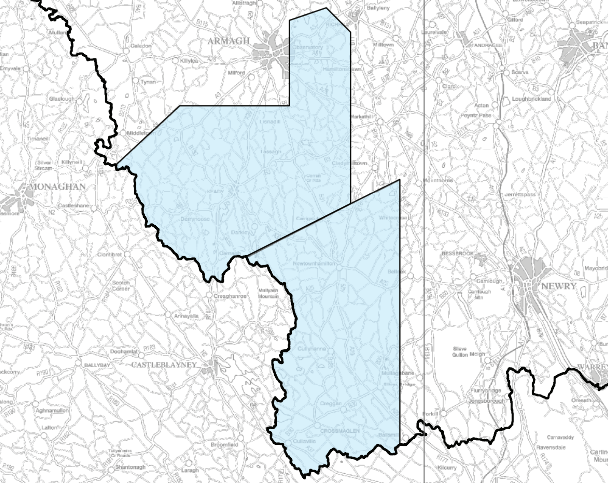 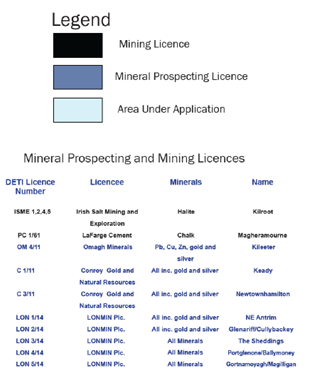 Source: https://www.economy-ni.gov.uk/sites/default/files/publications/deti/1601-Minerals-License-Map_4.pdf        Appendix 2: Mineral Extraction within Newry, Mourne & Down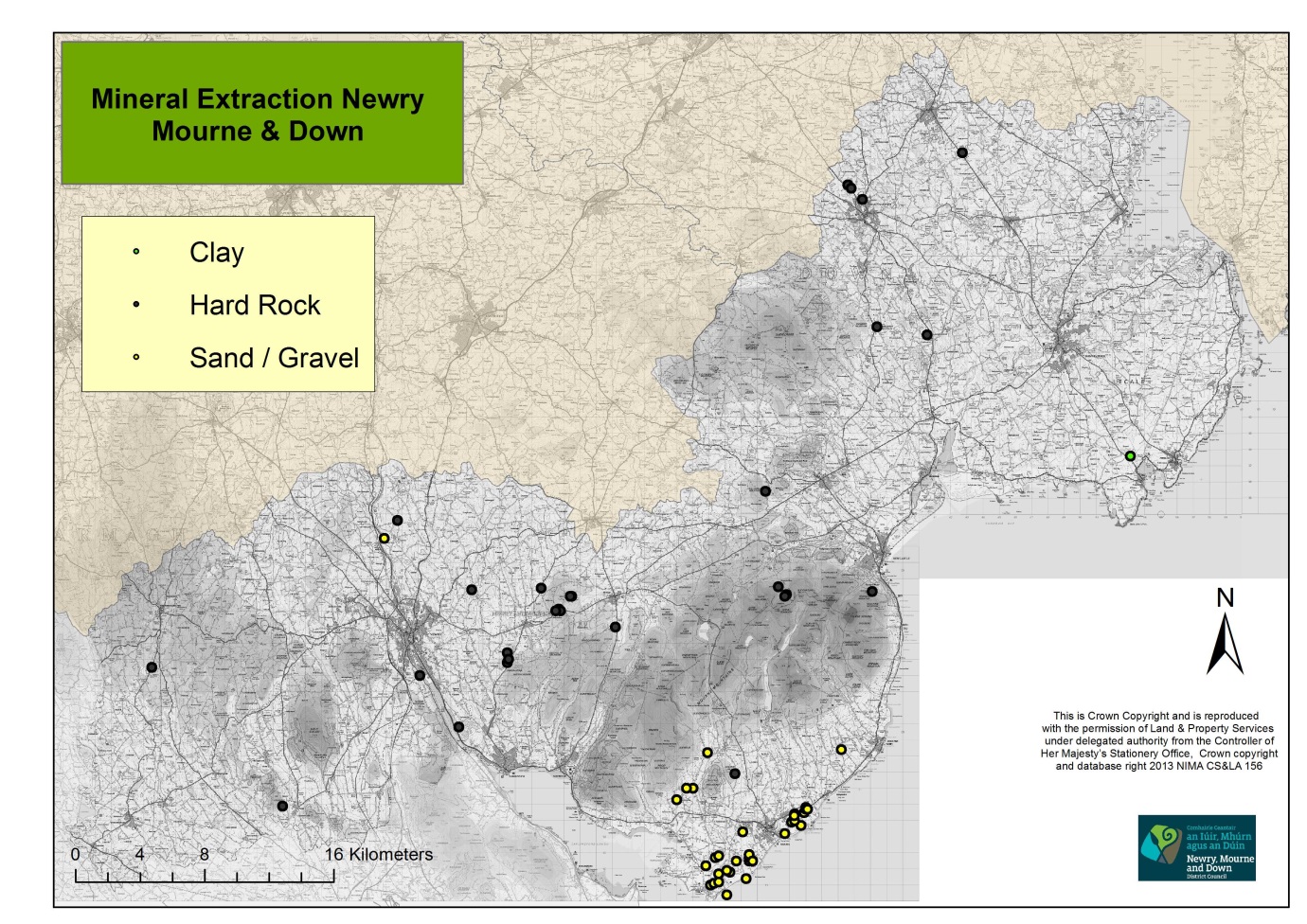         Appendix 3: Mineral Extraction within Kilkeel Area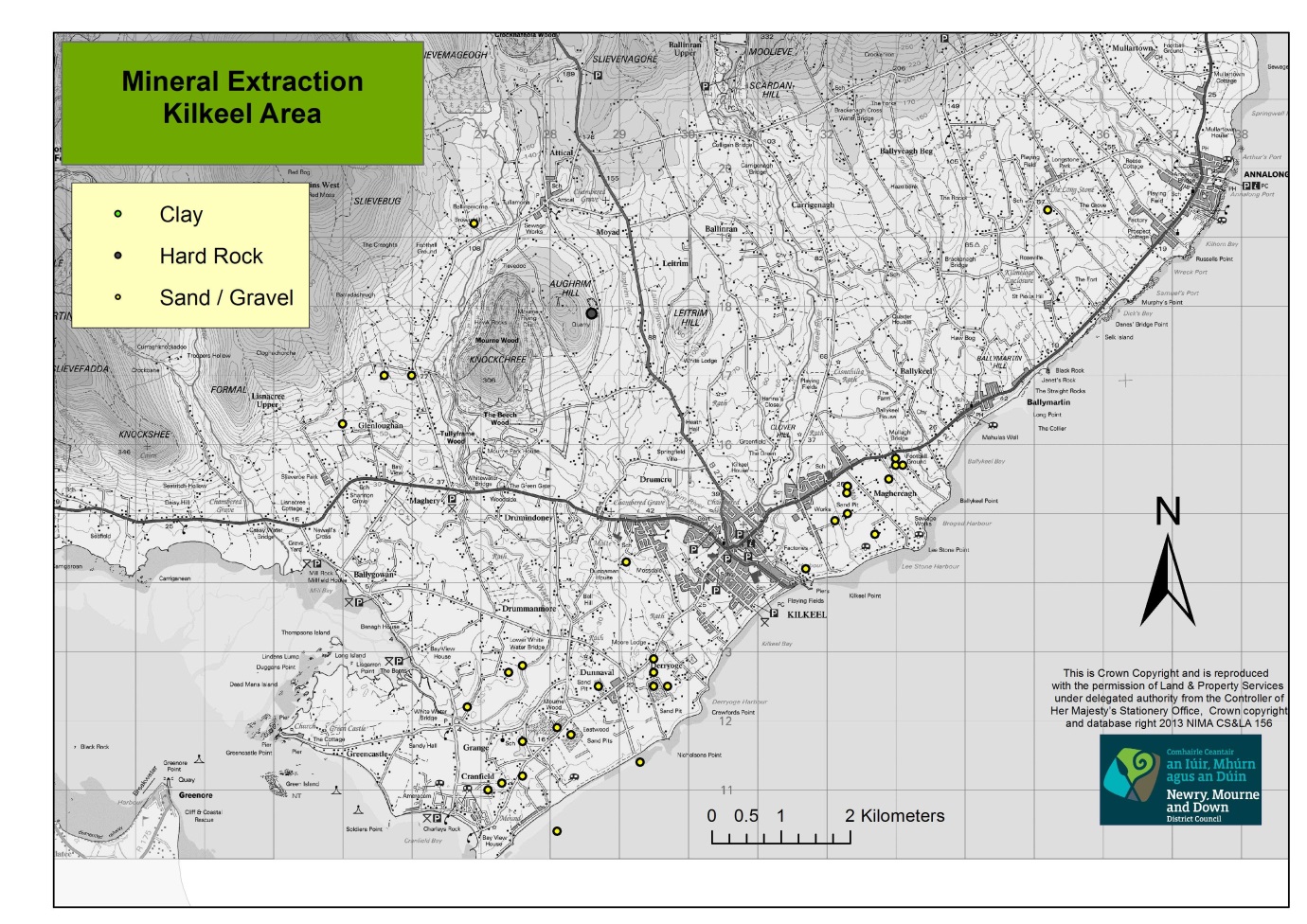 Appendix 5: Mineral Resource Maps of South Armagh & South Down (Key Overleaf)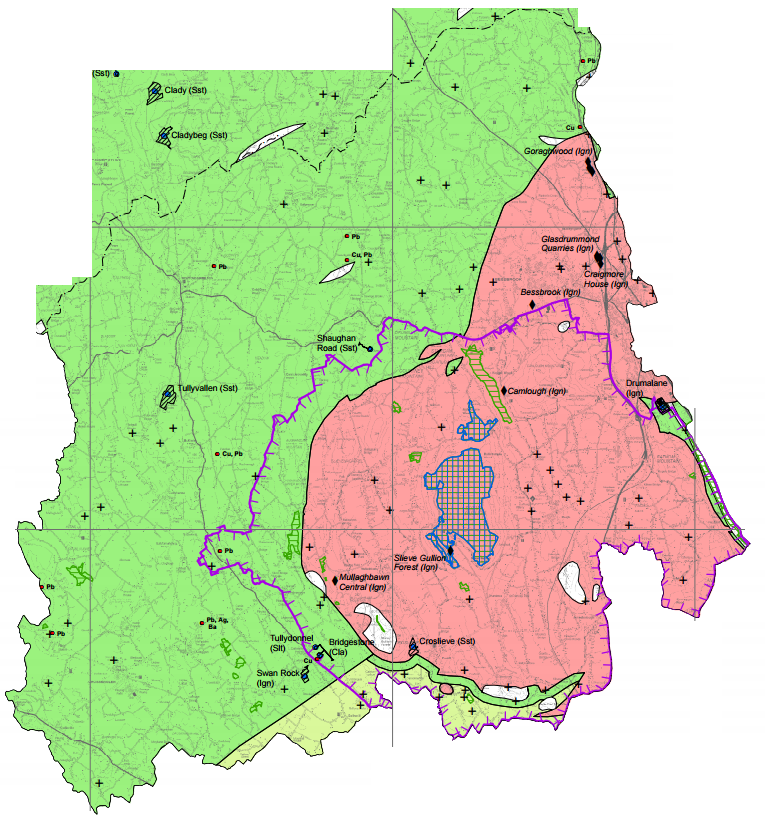 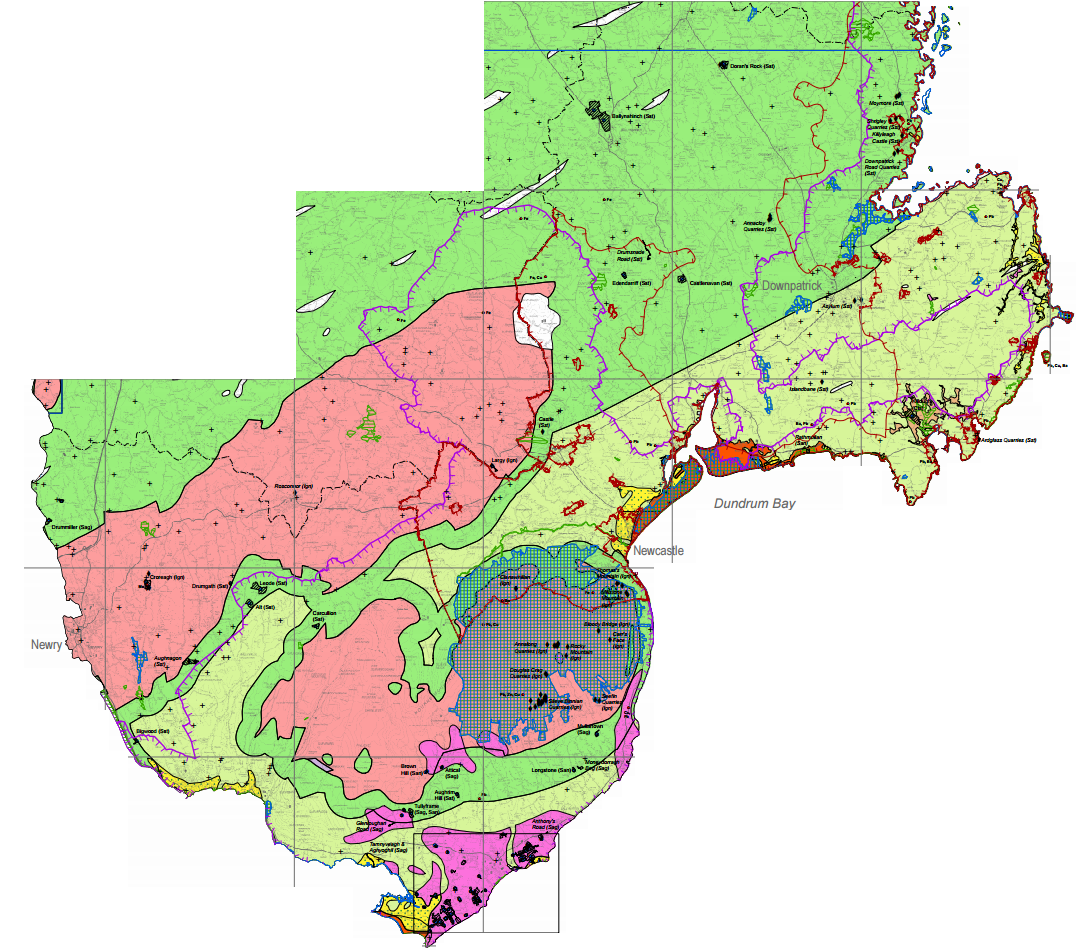    Source:  http://www.bgs.ac.uk/mineralsuk/planning/resource.html          Appendix 6: Mineral Resource Map Kilkeel Area                                                                                                                                                         Key   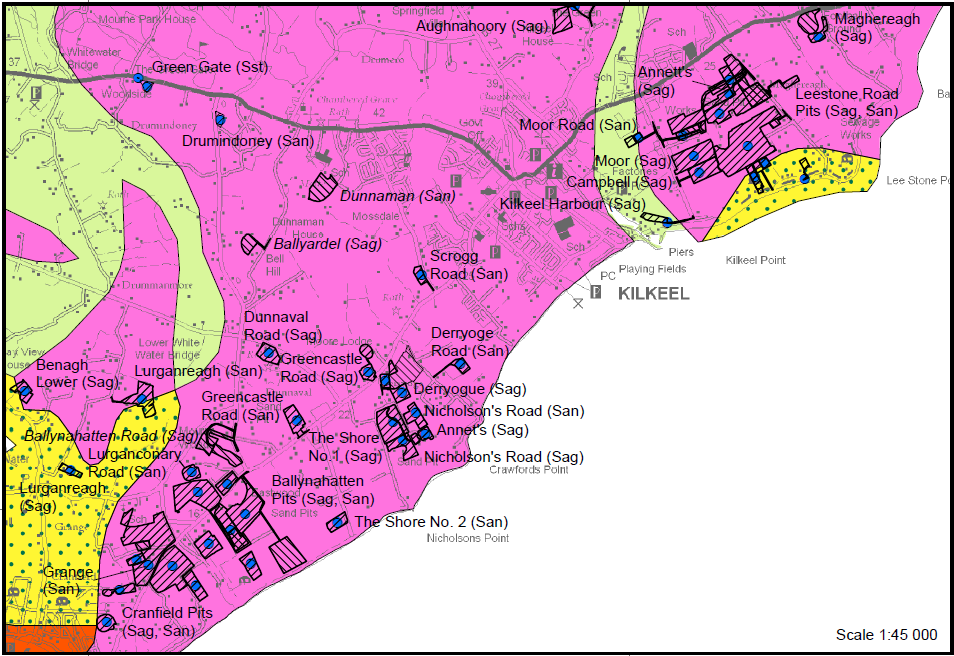 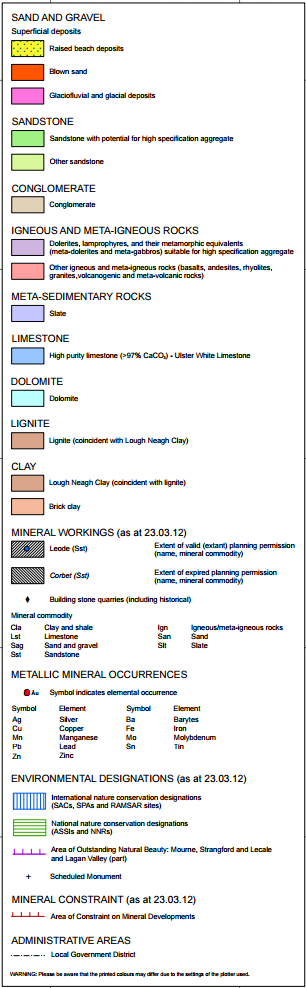  Source: http://www.bgs.ac.uk/mineralsuk/planning/resource.h           Appendix 7: Mineral Resource Maps for Northern Ireland Summary              Source: Mineral Resource Maps for Northern Ireland (GSNI)  Appendix 8: Mine Shafts & Adits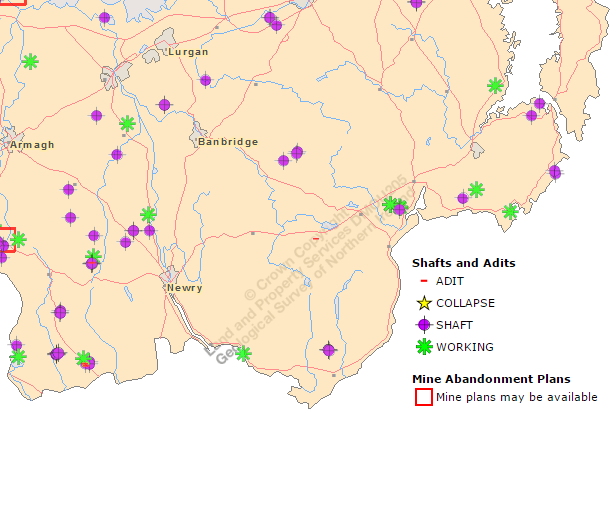    Source: Geological Survey Northern IrelandAppendix 9: 2015 Council Quarry Data based on 10 year average   Appendix 10: DETI Annual Minerals Statement 2010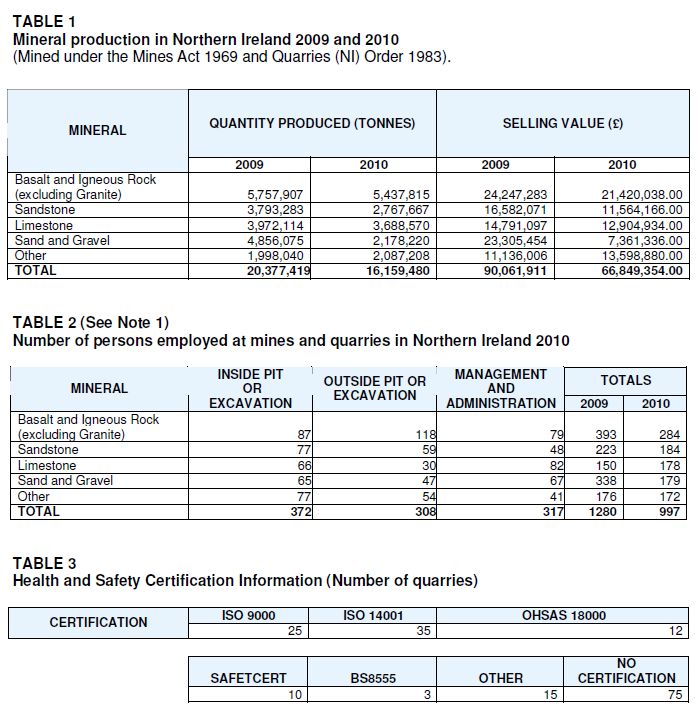 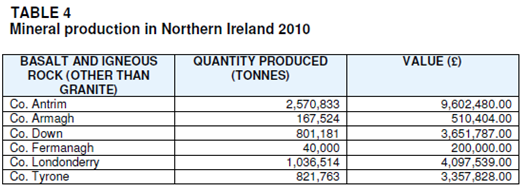 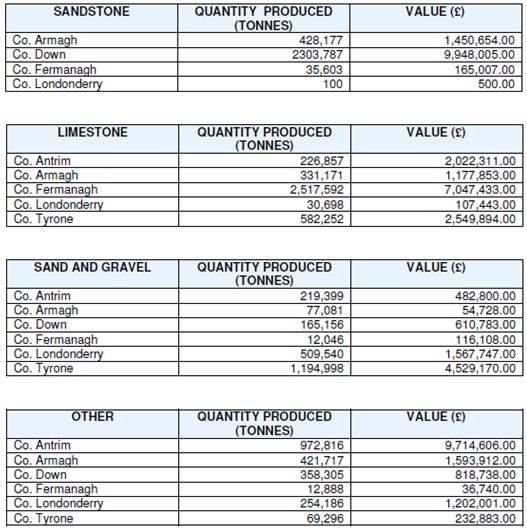 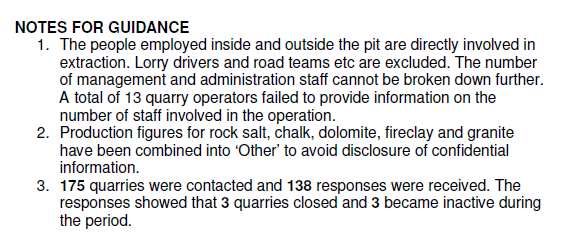 Source: DETIContentsPage NoPurpose & Content31.0 Introduction42.0 Legislative Background42.1 Mineral Licencing42.3 The Planning Act (Northern Ireland) 201152.4 Permitted Development Rights for Mineral          Exploration62.6 Review of Old Mineral Permissions62.15 Waste from Extractive Industries83.0 Regional & Local Planning Policy Context93.2 Regional Development Strategy 203593.3 Strategic Planning Policy Statement93.8 Areas of Constraint on Mineral Development103.12 The Planning Strategy for Rural Northern Ireland113.14 Banbridge, Newry & Mourne Area Plan 2015123.18 Ards & Down Area Plan 2015124.0 Geological Survey of Northern Ireland134.2 Mineral Resource Maps of Northern Ireland144.8 Adits, Collapses, Shafts & Working Mines155.0 Mineral Activities & the Northern Ireland & Local         Economies156.0 Conclusion17Table 1 Mineral Planning Permissions in Newry & Mourne and Down Council Area at 2005Table 1 Mineral Planning Permissions in Newry & Mourne and Down Council Area at 2005Table 1 Mineral Planning Permissions in Newry & Mourne and Down Council Area at 2005Table 1 Mineral Planning Permissions in Newry & Mourne and Down Council Area at 2005Table 1 Mineral Planning Permissions in Newry & Mourne and Down Council Area at 2005Table 1 Mineral Planning Permissions in Newry & Mourne and Down Council Area at 2005Table 1 Mineral Planning Permissions in Newry & Mourne and Down Council Area at 2005Table 1 Mineral Planning Permissions in Newry & Mourne and Down Council Area at 2005Table 1 Mineral Planning Permissions in Newry & Mourne and Down Council Area at 2005Legacy Council AreaTotal Permissions% of NI TotalBy Type of PermissionBy Type of PermissionBy Type of PermissionBy Type of PermissionBy Type of PermissionBy Type of PermissionHard RockSand / GravelPeatClaySaltGoldNewry & Mourne4612838Down9281Ballyward Area11Table 2 Mineral Planning Permissions in NM&D Council Area 2014Table 2 Mineral Planning Permissions in NM&D Council Area 2014Table 2 Mineral Planning Permissions in NM&D Council Area 2014Table 2 Mineral Planning Permissions in NM&D Council Area 2014Table 2 Mineral Planning Permissions in NM&D Council Area 2014Table 2 Mineral Planning Permissions in NM&D Council Area 2014Total Permissions% of NI TotalBy Type of PermissionBy Type of PermissionBy Type of PermissionNM&DHard RockSand / GravelClayNM&D4810.222251Table 4 Areas Potentially Suitable for Identification as Areas of Constraint on Mineral Development.Table 4 Areas Potentially Suitable for Identification as Areas of Constraint on Mineral Development.Value of AreaDesignationLandscapeAreas of Outstanding Natural Beauty (AONBs); Local Landscape Policy AreasAmenityPublic safety and residential amenity particularly for those living in proximity to workingsScientificRAMSARs, Special Areas of Conservation (SACs), Special Protection Areas (SPAs), Areas of Special Scientific Interest ASSIs), Areas of Scientific Interest (ASIs), Sites of Community Importance (SCIs), World Heritage Site(WHS) HeritageAncient Monuments; Archaeological Sites; Listed BuildingsTable 5 Local Employment in Mining and Quarrying from 2011 CensusTable 5 Local Employment in Mining and Quarrying from 2011 CensusTable 5 Local Employment in Mining and Quarrying from 2011 CensusTable 5 Local Employment in Mining and Quarrying from 2011 CensusAll Usual Residents in Employment 16-74 YearsAll Residents Employed in Mining and Quarrying 16-74 YearsPercentage of TotalNI795,26319890.25NM&D73,4581840.25Source: NI Census 2011 - Key Statistics Summary Report Table KS605NISource: NI Census 2011 - Key Statistics Summary Report Table KS605NISource: NI Census 2011 - Key Statistics Summary Report Table KS605NISource: NI Census 2011 - Key Statistics Summary Report Table KS605NITable 6 Information on Employment in Quarries and Associated IndustriesTable 6 Information on Employment in Quarries and Associated IndustriesTable 6 Information on Employment in Quarries and Associated IndustriesTable 6 Information on Employment in Quarries and Associated IndustriesTable 6 Information on Employment in Quarries and Associated IndustriesCouncilQuarry ValueTonnage extracted pro rata to 10 year average of 24MT per annumEmployee NumbersValue of manufactured concrete and Assphalt ProductsNewry, Mourne & Down£5,938,7261,594,502252£25,000,000NI Total£83,678,147239922634276£547,690,000Source: QPANI spreadsheet: Quarry Data Based on 10 Year Average Sept 2015Source: QPANI spreadsheet: Quarry Data Based on 10 Year Average Sept 2015Source: QPANI spreadsheet: Quarry Data Based on 10 Year Average Sept 2015Source: QPANI spreadsheet: Quarry Data Based on 10 Year Average Sept 2015Source: QPANI spreadsheet: Quarry Data Based on 10 Year Average Sept 2015Appendix 4: Review of Old Mineral Permissions Newry, Mourne & DownAppendix 4: Review of Old Mineral Permissions Newry, Mourne & DownAppendix 4: Review of Old Mineral Permissions Newry, Mourne & DownAppendix 4: Review of Old Mineral Permissions Newry, Mourne & DownAppendix 4: Review of Old Mineral Permissions Newry, Mourne & DownAppendix 4: Review of Old Mineral Permissions Newry, Mourne & DownAppendix 4: Review of Old Mineral Permissions Newry, Mourne & DownAppendix 4: Review of Old Mineral Permissions Newry, Mourne & DownApplication NumberPM NoApplicantProposalLocationCurrent OperatorGrid ReferenceTypeP/1977/074977/016Morgan And Son LtdExtension To QuarryLeode Road Ballydulaney Mayobridge Newry3177/3281Hard RockP/1988/060077/016Morgan And Sons LtdExtension To QuarryLeode Road Ballydulaney Hilltown3178/3280Hard RockP/1992/101077/016Morgan And Sons (Mayobridge)Extension To QuarryLeode Road Ballydulaney HilltownMorgan & Son.3175/3280Hard RockP/1996/122477/016Morgan And Sons (Mayobridge)Extension To QuarryLeode Road Ballydulaney HilltownJ. Morgan & Sons.3175/3280Hard RockP/1974/017077/047WilsonSand And Gravel ExtractionBallynahatten, Kilkeel3283/3118Sand / GravelP/1974/050277/048O HaganExtraction Of SandBallynahatten, Kilkeel3293/3114Sand / GravelP/1988/018977/048O HaganExtraction Of SandBallynahatten, Kilkeel3293/3114Sand / GravelP/1974/086477/052CarrExtraction Of RockAughnagun , Mayobridge , Newry3145/3248Hard RockP/1981/003377/052Extension To Quarry PlantAughnagun , Mayobridge3145/3254Hard RockP/1985/084377/052CarrBitmac PlantAughnagun Quarry , Chapel Hill , Mayobridge3146/3250Hard RockP/1974/070577/053Aughrim Quarries LtdExtraction Of RockAughrim Hill Kilkeel3286/3179Hard RockP/1979/062977/053CampbellExtension To Hard Rock QuarryAughrim Hill Kilkeel3286/3179Hard RockP/1991/024777/053Aughrim Quarries Ltd.Quarry14 Aughrim Road , Kilkeel3286/3179Hard RockP/1974/070477/058DuffyExtraction Of RockCrowreagh Newry3220/3920Hard RockP/1987/112677/058FarrellExtraction Of RockCroreagh Quarry Glenvale Rd Newry3220/3920Hard RockP/1975/054877/061FitzpatrickExtraction Of RockDrumgath Mayobridge3166/3294Hard RockP/1980/112278/029Mc Quillan QuarriesStone QuarryAughnamoira, Warrenpoint3115/3208Hard RockP/1988/149778/029Farrell Exports LtdExtension To Existing QuarryBigwood Quarry, Warrenpoint Road, Newry3115/3208Hard RockP/1989/035978/029Farrell Exports LtdRelocation Of Existing Plant, Provision Of Additional Plant And New Access Road.Bigwood Quarry, Warrenpoint Road, Newry3115/3208Hard RockP/1978/107278/082Tullyraine Quarries (Contracts) LtdQuarrying Ready Mix Concrete & Asphalt OfficesCarcullion Hilltown3212/3270Hard RockP/1982/072978/082Tullyraine Quarries (Contracts) LtdExtraction & Processing Of RockCarcullion Hilltown3212/3270Hard RockP/1978/109978/088PattersonExploratory Work For Sand And Gravel ExtractionDerryogue , Kilkeel3295/3125Sand / GravelP/1978/110078/088PattersonSand And Gravel ExtractionDerrogue Kilkeel3295/3125Sand / GravelP/1976/086179/041PattersonSand & Gravel ExtractionLurganconary Rd / Cranfield Rd, Ballynahatten, KilkeelT & C Patterson3281/3119Sand / GravelP/1980/100279/041PattersonSand & Gravel ExtractionBallynahatten, KilkeelT & C Patterson3281/3104Sand / GravelP/1996/120379/041PattersonExtension To Existing Sand & Gravel WorkingsCranfield Road KilkeelT & C Patterson Ltd32810/31190Sand / GravelP/1980/005479/051Mc ParlandSand & Gravel ExtractionDrumiller Jerrettspass3069/3325Sand / GravelP/1979/139880/003FitzpatrickHard Rock QuarryingLeode Hilltown3185/3289Hard RockP/1981/071180/003FitzpatrickHardrock Quarry And PlantLeode Road Hilltown3185/3289Hard RockP/1989/140780/003FitzpatrickHard Rock QuarryLeode Road Hilltown3185/3289Hard RockP/1993/018580/003FitzpatrickAsphalt Processing Plant And Vehicle Storage ShedLeode Quarries, Leode Road, HilltownFitzpatrick B3185/3289Hard RockP/1997/147480/003FitzpatrickExtension To Stone Quarry70 M Sw Of No 15 Leode Road, Hilltown, NewryMr Fitzpatrick31840/32890Hard RockP/1997/147680/003FitzpatrickExtension To Stone Quarry200m Se Of No 21 Leode Road, Hilltown, NewryMr Fitzpatrick31840/32890Hard RockP/1975/059880/036Rooney & Mc Parland LtdRetention Of Existing Quarry And Extension Of WorkingsDrumalane Quarries, Shore Road, NewryRooney & Mc Parland3091/3240Hard RockP/1980/052680/040Whitewater Sand & Gravel CoSand & GravelTullyframe Road, KilkeelWhitewater Sand & Gravel Co3260/3170Sand / GravelP/1981/023480/041MooreQuarrying, Tarmac Manufacture And Associated IndustryTullyvallen, NewtownhamiltonT H Moore2925/3245Hard RockP/1980/027680/046NewellSand ExtractionEast Of Belmont Road, Dunnaman, Kilkeel3291/3143Sand / GravelP/1980/114280/078O' HaganExtraction Of StoneBog Road Shean ForkhillO Hagan3006/3159Hard RockP/1993/113180/078O HaganExtension To Quarry And Retention Of Existing AccessBog Road, Shean, ForkhillMr J O Hagan3006/3159Hard RockP/1980/099980/102Mc CartneyExtraction Of SandCranfield Rd KilkeelMc Cartney G3276/3117Sand / GravelP/1992/079092/015TreanorSand Extraction Pit180 Metres N/W Of 116 Greencastle Road, Dunnaval, KilkeelFrank Baird3287/3125Sand / GravelP/1982/069382/065PattersonSand & Gravel ExtractionLurganreagh, Kilkeel3274/3127Sand / GravelP/1986/006386/004Stevenson & SonsSand And Gravel ExtractionLurganreagh Kilkeel3276/3128Sand / GravelP/1984/065884/020Newell BrosSand And Gravel ExtractionGlenloughan Road, Tullyframe, KilkeelNewell Bros3256/3170Sand / GravelP/1988/115384/041FitzpatrickExtraction Of Sand And GravelGlenloughan Rd KilkeelFitzpatrick H S3250/3163Sand / GravelP/1985/066385/022SrevensonSand And Gravel ExtractionMoneydarraghbeg, Ballymartin, Kilkeel3352/3194Sand / GravelP/1986/009086/005Baird And SonsSand And Gravel ExtractionLeestone Road, Maghereagh, Kilkeel3327/3147Sand / GravelP/1987/119286/005Baird And SonExtension To Sand And Gravel PitLeestone Road Kilkeel3260/1460Sand / GravelP/1978/1094Proposed Extraction of SandMagheragh, Kilkeel3329/3155Sand / GravelP/1990/040686/027MartinSand & GravelOpposite 181& 185 Newcastle Road KilkeelC E Stevenson Sons3330/3157Sand / GravelP/1992/122286/027Stevenson & SonsExtension To Sand & Gravel WorksOpp 181 - 185 Newcastle Road, KilkeelC E Stevenson33300/31580Sand / GravelP/1995/0381StevensonExtension To Sand And Gravel WorkingsNewcastle Road, Magheragh, KilkeelC E Stevenson3331/3157Sand / GravelP/1986/106386/036BairdSand & Gravel ExtractionAdjacent To 44 Lurganreagh Road Kilkeel3268/3122Sand / GravelP/1988/012887/009Mc ParlandStone QuarryBarr Hill Road Jerrettspass3077/3336Hard RockP/1988/100188/030FarrellExtraction & Stockpiling Of GraniteCroreagh Quarry Glenvale Road Newry3123/3293Hard RockP/1988/119088/031AnnettExtension To Existing Sand & Gravel WorkingNicholson's Road KilkeelAnnett3295/3127Sand / GravelP/1980/109280/047Baird & HaughSand & Gravel ExtractionNicholsons Road Derryogue Kilkeel3295/3129Sand / GravelP/1990/126780/047Baird & SonsSand And Gravel ExtractionNicholsons Road, Kilkeel3295/3129Sand / GravelP/1996/0185Annett & SonsExtension To Sand And Gravel WorkingsOff Nicholson's Road, KilkeelWm Annett & Sons3297/3125Sand / GravelP/1997/0451Annett & SonsExtension To Sand ExtractionNicholson's Road, Kilkeel (250 M South East Of No5 )Wm Annett & Sons32970/31244Sand / GravelP/1988/158489/004Mc KeeSand And Gravel ExtractionAdjacent To 7 Grange Road, Kilkeel3271/3110Sand / GravelP/1992/037389/004CoffeyExtension To Sand And Gravel Works100m West Of 33 Cranfield Road, KilkeelE Coffey3273/3111Sand / GravelP/1993/031190/003DoyleExtraction Of Sand And GravelAdjacent To Kilkeel Harbour, Moor Road, KilkeelThomas Green3317/3142Sand / GravelP/1990/055090/015PattersonExtraction Of Sand & Gravel29 Cranfield Road KilkeelT & C Patterson3276/3112Sand / GravelP/1992/100891/017CampbellSand & Gravel Extraction200m Southwest Of 6 Leestone Road KilkeelC Campbell3323/3154Sand / GravelP/1997/0449CampbellSand ExtractionMoor Road, Kilkeel. (250m East Of No 47 )Mr Gordon Campbell33212/31490Sand / GravelP/1998/1046CampbellExtension To Existing Sand And Gravel ExtractionLeestone Road, Kilkeel. (Opposite No 6)Charles Campbell33230/31540Sand / GravelP/1998/1445CampbellNew Sand And Gravel Extraction Pit280m West Of No. 17 Leestone Road, KilkeelMr D. Campbell33230/31500Sand / GravelP/2001/1169CampbellExtension To Existing Sand And Gravel ExtractionLeestone Road, Maghereagh T D, Kilkeel.Mr Charles Campbell332292/3153Sand / GravelP/1991/103091/019Annett And SonsSand And Gravel ExtractionSandy Brae Road, BallymageoughKilkeel3269/3192Sand / GravelR/1977/043177/019Tyrone Poroton LtdClay ExtractionDownpatrick Road KilloughTyrone Brick3531/3376ClayR/1974/065277/073Mc Cormick & SonsHardrockBallynahinch Co Down3365/3535Hard RockR/1978/035977/073Mc Cormick And Sons LtdHardrock & Plant QuarryBallynahinch Co Down3365/3535Hard RockR/1974/59977/074MartinHardrockGlassdrummond Quarries Ballynahinch3356/3544Hard RockR/1979/026077/074MartinHardrockGlassdrumman Ballynahinch3356/3544Hard RockR/1985/067477/074MartinReplacement Plant37 Magheraknock Road Glassdrummond Ballynahinch3358/3542Hard RockR/1993/002177/075Stevenson & SonsExtension To Existing QuarryLisowen, SaintfieldStevensons3427/3564Hard RockR/1993/002177/075Stevenson & SonsHard RockLisower T D Saintfield Co Down3427/3564Hard RockR/1974/069177/078ClanawhillanHardrockClanwhillan Bryansford Newcastle3313/3295Hard RockR/1974/062677/084Mc Connell And SonsQuarryingBallagh Beg Newcastle3710/2920Hard RockR/1976/068577/084Mc Connell And SonsQuarryingBallaghbeg Newcastle3710/2920Hard RockR/1988/062077/084Mc Connell And SonsQuarryBallaghbeg Newcastle3371/3292Hard RockR/1979/003879/002Robinson & SonGranite QuarryClanawhillan ' Hares Gap ' Bryansford3318/3290Hard RockR/1995/031079/002Robinson & SonTo Continue Working Existing Quarry And Small ExtensionClanawhillan Quarry, Hare's Gap, Bryansford , Newcastle , Co DownA Robinson & Son3317/3289Hard Rock80/032D O E ( N I ) Roads ServiceQuarry, Processing Plant, Laboratory, Maintenance Depot EtcCastlenavan Quarry, 131 Newcastle Road, Seaforde, Downpatrick3405/3451Hard RockR/1992/000580/032D O E Roads ServiceExtension To Existing QuarryCastlenavan Quarry 131 Newcastle Rd, StoneyfordD O E Roads Service3405/3451Hard RockR/1995/015080/032District ValuerExtraction Of Rock Within Existing Boundary And Deepening And Retention Of PlantCastlenavan Quarry,131 Newcastle Road, SeafordeRoads Service4306/3453Hard RockR/1999/0895Stevenson & SonsExtension To Existing QuarryCastlenavan Quarry, 131 Newcastle Road, Seaforde3405 3451Hard RockR/1980/087681/001Maralin QuarriesQuarry,Stone Crusher And ConveyorEdendarriff BallynahinchC. E. Stevenson & Sons3374/3456Hard RockQ/1983/005183/005JonesContinuation Of QuarryingLargy Road Castlewellan3305/3354Hard RockSource: http://www.planningni.gov.uk/index/advice/advice_apply/advice_special_studies/romps-2.pdfSource: http://www.planningni.gov.uk/index/advice/advice_apply/advice_special_studies/romps-2.pdfSource: http://www.planningni.gov.uk/index/advice/advice_apply/advice_special_studies/romps-2.pdfSource: http://www.planningni.gov.uk/index/advice/advice_apply/advice_special_studies/romps-2.pdfSource: http://www.planningni.gov.uk/index/advice/advice_apply/advice_special_studies/romps-2.pdfSource: http://www.planningni.gov.uk/index/advice/advice_apply/advice_special_studies/romps-2.pdfSource: http://www.planningni.gov.uk/index/advice/advice_apply/advice_special_studies/romps-2.pdfThis is for information only, has not been verified as official Planning Service statistics.This is for information only, has not been verified as official Planning Service statistics.This is for information only, has not been verified as official Planning Service statistics.This is for information only, has not been verified as official Planning Service statistics.This is for information only, has not been verified as official Planning Service statistics.Owners/operators should be pro-active in identifying their permission and ensuring that the status is appropriate. The onus is on the owner/ operator to submit conditions where appropriate.Owners/operators should be pro-active in identifying their permission and ensuring that the status is appropriate. The onus is on the owner/ operator to submit conditions where appropriate.Owners/operators should be pro-active in identifying their permission and ensuring that the status is appropriate. The onus is on the owner/ operator to submit conditions where appropriate.Owners/operators should be pro-active in identifying their permission and ensuring that the status is appropriate. The onus is on the owner/ operator to submit conditions where appropriate.Owners/operators should be pro-active in identifying their permission and ensuring that the status is appropriate. The onus is on the owner/ operator to submit conditions where appropriate.Owners/operators should be pro-active in identifying their permission and ensuring that the status is appropriate. The onus is on the owner/ operator to submit conditions where appropriate.Owners/operators should be pro-active in identifying their permission and ensuring that the status is appropriate. The onus is on the owner/ operator to submit conditions where appropriate.Owners/operators should be pro-active in identifying their permission and ensuring that the status is appropriate. The onus is on the owner/ operator to submit conditions where appropriate.Owners/operators should be pro-active in identifying their permission and ensuring that the status is appropriate. The onus is on the owner/ operator to submit conditions where appropriate.Owners/operators should be pro-active in identifying their permission and ensuring that the status is appropriate. The onus is on the owner/ operator to submit conditions where appropriate.Owners/operators should be pro-active in identifying their permission and ensuring that the status is appropriate. The onus is on the owner/ operator to submit conditions where appropriate.Owners/operators should be pro-active in identifying their permission and ensuring that the status is appropriate. The onus is on the owner/ operator to submit conditions where appropriate.Owners/operators should be pro-active in identifying their permission and ensuring that the status is appropriate. The onus is on the owner/ operator to submit conditions where appropriate.Owners/operators should be pro-active in identifying their permission and ensuring that the status is appropriate. The onus is on the owner/ operator to submit conditions where appropriate.Building StonesA wide range of rock types are used as a source of building stone for masonry, field walling, roofing and flooring purposes, all of which give a specific character to an area.  The stones can be used as coarsely dressed ‘rubble walling’, but there is also a need for finer, more easily worked stones for details such as sills on buildings.  The suitability of particular rock types depends not only on aesthetic qualities such as colour and textural consistency but also factors such as strength and durability, as well as other commercial considerations.  A wide variety of hard rocks are suitable for use as building stone including igneous, sedimentary and their metamorphic equivalents (igneous or sedimentary rocks that have been altered by heat or pressure).  Many rock types suitable for building stone are also suitable for crushed rock aggregate.  Some units, notably the thicker sandstone formations, lend themselves to being used as freestone or dimension stone as they can be worked in any direction without splitting or falling.  A continuing supply of building stone is important for new build and conservation work.  Igneous and meta-igneous rocks:The Newry Igneous Complex is actively exploited for building stone and crushed rock aggregate.  The granodiorite is a bluish-grey granite rock that makes an extremely hard and resistant building material.  It has been used as facing stones on buildings and for kerbstones in Newry and Belfast.  Stone from Goraghwood Quarry was used in the construction of the Craigmore railway viaduct.  Drumalane Quarry is currently worked for crushed rock aggregates. Granite was quarried in the Mourne Mountains for many years and exported for use as paving stones in London and New York.  The principal quarry sites are located in the granite of the Eastern Mournes .  Traditional uses were for cobble stones (setts) for paving streets, roadside kerbs and stones, millstones and in the construction of buildings (steps, lintels etc.)  However, Mourne Granite has also been used to create decorative or commemorative stone pieces and provide a range of products from hand crafted granite worktops, floor tiles, hard landscaping, memorials and other building products.  It was used for the Millenium stone erected at Delamont Park and to make the base of the 9/11 memorial in New York.  The granitic rocks of Slieve Gullion Complex in the south of the county have been exploited for building stone at the Mullaghbawn Central, Slieve Gullion Forest and Camlough quarries.  In the case of Camlough Quarry, thermally metamorphosed greywackes and shales are also present.Sedimentary and meta-sedimentary rocksWell-bedded sandstones/gritstones, which underline much of Co Armagh, have been subject to very low grade metamorphism, making them good structural building stone as well as high specification aggregate.  Gala Group greywackes have been exploited for building stone at Drumalane.  LimestoneLimestones are sedimentary rocks composed mainly of calcium carbonate (CaCO3).  Dolomites are limestones which also contain between 10-15 percent magnesium carbonate (MgCO3).  As well as being relatively hard and durable, most limestones and dolomites form bedded deposits which are generally easy to work.  These properties mean that they are commonly worked for construction aggregate and building stone.  Limestones are also valued for their chemical properties in applications such as cement manufacture, glass making, iron ore smelting, flue gas desulphurisation, as a soil conditioner, food supplement and white filler.  The strict chemical limits applied to material used in these applications restricts extraction to high purity stone (>97% CaCO3).   County Down has relatively small limestone resources and currently there is no extraction of limestone.  Whilst Armagh has much more significant deposits, the majority of these fall outside the Council Area, primarily in the area around Armagh City.Clay‘Brick Clay’ is a term used to describe clay and shale used predominantly in the manufacture of bricks and, to a lesser extent, roof tiles and clay pipes.  These clays may sometimes be used in cement manufacture, as a source of construction fill and for lining and sealing landfill sites.  The suitability of the raw material depends principally upon its behaviour during its shaping, drying and firing.  This dictates the properties of the red fired brick such as strength and frost resistance and importantly architectural appearance.Most facing bricks, engineering bricks and related clay-based building products are manufactured in large automated factories.  These represent a high capital investment and are increasingly dependent, therefore, on raw materials with predictable and consistent firing characteristics in order to achieve high yields of saleable products.  Blending different clays to achieve improved durability and to provide a range of fired colours and textures is an increasingly common feature of the brick industry.  Continuity of supply of consistent raw materials is of paramount importance.Quaternary-age marine beach deposits, which comprise clay interbedded with sand and gravel, locally constitute suitable raw material for brick manufacture.  These deposits occur along the coastal strip around Dundrum Bay and are perched upon glacial sands and gravels further inland.   Crushed Rock AggregatesCrushed rock aggregates are a key component of construction materials such as concrete and asphalt where aggregate adds low-cost reinforcement to these composite materials.  Loose aggregates are also used as a stable foundation or road/rail base with predictable, uniform properties. A wide variety of hard rocks suitable for use as aggregates including igneous, sedimentary and their metamorphic equivalents (igneous or sedimentary rocks which have subsequently been altered by heat and/or pressure).  Their technical suitability for different applications depends upon physical characteristics, such as crushing strength and resistance to impact and abrasion. High specification aggregates (HSA) are needed to produce skid-resistant road surfacing.  They must have high resistance to polishing.  This is expressed as a ‘Polished Stone Value’ (PSV) of 58 or higher.  HSA materials must also meet strict specifications for resistance to abrasion, fragmentation and weathering, as well as compositional restrictions.  For less demanding applications such as constructional fill and drainage media, a wider variety rocks with lower specifications are acceptable.    Igneous and meta-igneous rocksA felsite dyke and/or a crosscutting basalt sill, is worked at the Swan Rock quarries located to the east of Crossmaglen in the south-west part of the District.  Also, the Newry Igneous Complex and the adjacent contact metamorphosed meta-sedimentary rocks are worked for crused rock aggregate.Sedimentary and meta-sedimentary rocksIn South Down sandstone and siltstones, commonly with thick mudstone interbeds, generally produce inferior aggregate material, except in the vicinity of the Newry & Mourne granitic intrusive complexes where they have been thermally metamorphosed. In particular, a three kilometre-wide corridor of sandstone between the Newry & Mourne granite complexes has been thermally metamorphosed twice, which has imparted enhanced qualities for aggregate use to the rocks.  HAS aggregates are exploited at various sites in the vicinity of these granite complexes.Sandstones and siltstones, commonly with thick mudstone interbeds, in the southernmost parts of Co Armagh, generally produce inferior aggregate material except in the vicinity of the Newry and Slieve Gullion igneous complexes where they have been thermally metamorphosed.  HAS’s are exploited at various sites in the vicinity of these granitic complexes.  Superficial Sand and GravelSand and gravel are defined on the basis of particle size rather than composition.  In current commercial practice, following the introduction of the European standards in 2004 (BS EN 1260), the term ‘gravel’ (or more correctly ‘coarse aggregate’) is used for general and concrete applications to define particles between 4 and 80 mm.  The term ‘sand’ (or more correctly ‘fine aggregate’) is used for material that is finer than 4 mm, but coarser than 0.063 mm.  For use in asphalt, 2 mm is the break point between coarse and fine aggregate.  Most sand and gravel is composed of particles that are durable and rich in silica (quartz, quartzite and flint).  The principal uses of sand are as fine aggregate in concrete, mortar and asphalt, and the main use of gravel is a coarse aggregate in concrete.  Substantial quantities of sand and gravel may also be used for construction fill.The variability of sand and gravel deposits, together with their possible concealment within or beneath till (boulder clay), means that it is difficult to infer their location and the likely extent of potentially workable resources.Most workable deposits of sand and gravel formed at the end of the last ice age.  They lie on top of the bedrock geology and generally concentrated in the river valleys where they were deposited directly by ice at the margins of glaci6ers (glacial) or by melt water flowing from the ice margin (glaciofluvial).  Glacial ice-contact deposits tend to be poorly-sorted and of inconsistent quality and thickness.  Glaciofluvial deposits are generally well-sorted and more predictable in terms of quality and quantity.County Down is a relatively small producer of sand and gravel in Northern Ireland, currently accounting for eight percent of total output, with the major part of the sand and gravel reserves being located in deposits in the southernmost part of the county.    Glaciofluvial sand and gravel depositsGlaciofluvial sand and gravel extraction is currently taking place on the coastal plain in the area of Kilkeel.  Here the interstratified sands, gravel and cobble conglomerates overlie glacial till.  Deposits are laterally continuous and texturally uniform.  Similar deposits on the west side of the White Water River and on the coastal plain on the south-east side of the Mourne Mountains, to the north and west of Annalong, have also been worked for sand and gravel.Raised beach depositsRaised beach deposits of sand and gravel occur around the northern side of Carlingford Lough west of Cranfield Point, to the east of Kilkeel around Dundrum Bay and on the north-west side of Killough Bay.  Those raised beach deposits west of Cranfield extend well inland and are fronted on their seaward margin by blown sand.  Gravel workings exploited raised beach deposits at the mouth of the Cassy Water and to the east of Kilkeel.  Blown SandBlown sand, which comprises fine to medium grained, subrounded to well-rounded quartz grains, results from aeolian reworking of beach, fluvial and glaciofluvial deposits.  This type of sand is typically worked for mortar production, but might also be suitable for plastering and as moulding sand.  Blown sand deposits occur on the north side of Carlingford Lough, west of Cranfield Point and around Dundrum Bay east of Dundrum where exploration has taken place at the Rathmullen sand pits.  Geothermal EnergyGeothermal energy is derived from naturally occurring heat from rocks at depth.  Naturally heated groundwater can contribute to heating buildings and, if hot enough, to drive turbines, thus providing a renewable source of heat and electricity.  In Northern Ireland there are two provinces prospective for intermediate and deep geothermal energy.  The first comprises the Permian to Triassic (Permo-Triassic) age sedimentary rocks deposited in the Rathlin, Lough Allen, Larne and Lough Neagh basins.  These basins are also potential hosts for oil and gas (see Hydrocarbons), the second is the Mourne Mountains, where geothermal potential exists in the deep, grantic, igneous rocks.  The dry and impermeable granitic rocks underlying the Mourne Mountains have the potential to be utilised as an ‘Enhanced Geothermal System’ (EGS).  In an EGS, boreholes are drilled deep into the rock which is then fractured at depth.  Cold water from the surface is pumped down a feeder borehole and is then naturally heated by the rock as it passes through the fractures before returning to the surface via collection boreholes.  The returning water is hot enough to drive turbines and then be used for heating buildings.  Once cooled, water is injected back into the ground to heat up again in a closed loop.  A 3-5 megawatt ESG demonstration project is currently being developed at the Eden Project in Cornwall.  Exploratory drilling for the UK’s first commercial geothermal plant (10 megawatt) has begun in Redtruth in Cornwall.HydrocarbonsExploration for Oil and gas in Northern Ireland began in 1965 and whilst gas has been detected, it has yet to be discovered in commercial quantities.  The hydrocarbon potential of most sedimentary rock ‘basins’ in Northern Ireland has yet to be fully tested and so these remain ‘prospective’ for oil and gas.  The Lower Carboniferous-age rocks of southern County Tyrone and most of Co. Fermanagh form one of the two major provinces in Northern Ireland most prospective for oil and gas.  The second prospective province comprises the younger Permian and Triassic (Permo-Triassic) age rocks beneath Lough Neagh and the Antrim Plateau. Underlying a small part of north-west Co Down are sedimentary rocks deposited in the Lough Neagh Basin.  This is the deepest, and possibly the most prospective, of the Permo-Triassic basins in Northern Ireland.  An exploration borehole (Annaghmore No 1 in Co Antrim) identified a black bituminous oil in the Permain-age sandstones.  Underlying Carboniferous-age coals and shales are the likely ‘source’ rocks for this oil and gas, although data from boreholes indicate that these rocks are missing (have been eroded) from some areas in the basin.  The younger Triassic-age Sherwood Sandstone (which forms important reservoirs in the East Irish Sea gas field), along with Permian-age sandstoens form potential ‘reservoir’ rocks into which any oil and gas generated from the source rocks might migrate and become trapped. The overlying Traissic-age Mercia Mudstone Group is likely to provide a good ‘seal’ for any hydrocarbons trapped in the underlying sandstones.Shale GasShale gas is extracted directly from murdocks and shales which have previously been considered too impermeable (tight) to allow economic recovery of gas.  Unlike conventional gas, which collects in porous reservoir rocks (such as sandstone) and can be released simply by drilling boreholes into those rock formations, shale gas is locked in the matrix of much less permeable murdocks and shales.  It can be accessed only by using a specialised drilling and production technique, called hydraulic fracturing or ‘fracking’, which enhances the limited natural micro-porosity to free the gas from the rock for extraction via a borehole. In Co Down and Armagh, the Carboniferous-age organic rich shales underlying the Lough Neagh Basin may have potential for unconventional shale gas production.  The distribution of shales at depths suitable for shale gas production is unknown, because few exploration wells have been drilled in these basins, no known reserves have been identified within this Council Area.  PeatPeat is an unconsolidated deposit formed by decaying organic matter which accumulates in a water-saturated environment such as bog or moss.  Bogs occur in areas where they are dependent on rainfall for supply of water or in sedimentary basins such as former lakes.  Vegetation is characterised by acid tolerant plant communities of which the genus Sphagnum is dominant.  The two main types of bog are (i) raised bogs, characterised of flat underlying topography and found on plains and broad valley floors and (ii) blanket bogs, which occur mainly in upland areas where conditions are suitable cool and wet. Although most widespread in the west and north of Northern Ireland, blanket bog also occurs in eastern upland areas.  Peat depth is variable, with an average 0.5-3 metres being fairly typical, but depths in excess of five metres are not usual.  Raised bogs occur across Northern Ireland which may be infilling former lagoons or glacial lakes behind other coastal deposits or older glacial deposits respectively.  Peat bogs in Northern Ireland, being generally smaller, were never developed on an industrial scale for power generation as they were in the Irish Midlands.  Whilst peat is cut locally for fuel, its main usage is as a horticultural growing medium, although its potential as a carbon sink has been recognised.Whilst peat is widespread in Co Down and Armagh, it commonly occurs as small areas of limited extent.  There are currently no extant planning permissions for extraction of peat within the District.    LigniteLignite (brown coal) is a fossil fuel derived from dead plant material which has been transformed by burial and compression at elevated temperatures over a long period of time into combustible sedimentary rocks.  Lignite is present within the Ballycastle and Lough Neagh area.  There are not known to be substantial deposits within the Newry, Mourne & Down Area.   Metalliferous MineralsThe principal metal occurrences in Down & Armagh are historically important lead veins, frequently associated with zinc, copper and barytes, hosted with sedimentary rocks, which have significant potential for hosting gold mineralisation.  Precious metals (gold and silver)Gold always occurs alloyed with silver and other elements and, as deposits of silver alone are not known in Northern Ireland, the two metals are discussed together. Sedimentary rocks, which represent an extension of the Southern Uplands Terrane of Scotland into Ireland (the Southern Uplands-Down-Longford Terrane) dominate the southern two thirds of Co Armagh.  A number of significant gold occurrences occur in these rocks in Scotland and along the Armagh/Monaghan border.  Gold in association with quartz veins has long been known at Clontibret in Co Monaghan.  The Clontibret mineralisation contains antimony and is part of the same vein swarm that includes the lead veins of South Armagh.  Some six kilometres to the east, in Co Armagh, bedrock gold has been identified at a number of localities.  Drilling north of Derrynoose at Cargalisgorran, close to this District, has identified a mineralised zone extending for at least 150 metres and consisting of three steeply dipping, gold bearing quartz-carbonate veins.  At Tivnacree, one kilometre south-west of Cargalisgorran, trenching and drilling has identified low-grade gold mineralisation.  Drilling to the north-east of these occurrences, in an area known as ‘Clay Lake’, has intersected further bedrock gold mineralisation.  By analogy the extension of the Southern Uplands-Down-Longford Terrane through Co Down is highly prospective.  Alluvial gold occurrences (gold eroded from weathered bedrock occurrences and dispersed in streams) are scattered throughout Co Down and Co Armagh.  Particular concentrations occur over the central part of the Newry Igneous Complex and surrounding the Mourne Mountains Granite Complex.  Although alluvial gold is unlikely to ever become an economic source of gold in Northern Ireland, it does provide physical evidence of gold in bedrock.  Insofar as alluvial gold is common in areas where wein-hosted gold is not presently known, the occurrence of gold in bedrock may be much more widespread.  Lead, Zinc, Copper, Uranium, Tin and BarytesLead and zinc occurrences are scattered throughout the sedimentary rocks of the Southern Uplands-Down-Longford Terrane.  Lead has been historically worked at two locations to the west of Strangford, at Castleward Mine and Tullyratty.  Minor vein-hosted copper, lead, zinc and iron occurrences are reported from the Eastern Mournes.  Barytes occurs in the sedimentary rocks of Co Down, commonly as a gangue mineral in metal-bearing veins.  Barytes as a gangue in metaliferous veins is rarely ever of economic importance.    The Newry, Mourne & Down Area has been the focus of a number of mineral exploration campaigns, originally focussed on base metals and uranium and subsequently on gold.  Much of the exploration work has focussed on the Newry Igneous Complex and its immediate surroundings. Uneconomic copper-bearing mineralisation was identified in the Guiness Mountain area, south-east of Dromara.  Geochemical exploration, whilst identifying encouraging areas of coincident gold and base metal enrichment, has identified little in the way of bedrock mineralisation.  Stream-sediment geochemistry and radiometric surveying indicates anomalous uranium concentrations over both the Mourne Mountains and Newry Igneous complexes, although primary uranium-bearing mineralisation has not been identified.  Tin occurs in quartz veins at Pollaphuca, south-west of Bryansford in the Mourne Mountains.  The South Armagh- Monaghan Mining District is centred on the town of Keady, close to the District boundary.  In Co Armagh there are records of 57 shafts and adits.  A few of the veins were worked on a relatively large scale by the standards of the 1800s.  2015 Council Quarry Data based on 10 year average2015 Council Quarry Data based on 10 year average2015 Council Quarry Data based on 10 year average2015 Council Quarry Data based on 10 year average2015 Council Quarry Data based on 10 year average2015 Council Quarry Data based on 10 year averageCouncilQuarry ValueTonnage extracted pro rata to 10 year average of 24MT per annumEmployee NumbersValue of manufactured concrete and Assphalt ProductsAntrim and Newtownabby£458,751.00182,044340£8,000,000Armagh Banbridge and Craigavon£14,528,241.003,166,972250£30,000,000BelfastNo return86£11,000,000Causewaycoast and Glens£6,446,303.001,797,449300£37,000,000Derry and Strabane£1,581,663.00564,970212£25,000,000North Down & Ards£10,484,988.004,190,897106£13,250,000Fermanagh and Omagh£11,860,195.003,107,820737£88,440,000Lisburn and Castlereagh£8,465,129.002,932,138340£40,000,000Mid and East Antrim£13,697,997.003,246,192396£60,000,000Mid Ulster£10,216,154.003,209,2791257£210,000,000Newry, Mourne & Down£5,938,726.001,594,502252£25,000,000Total£83,678,147.0023,992,2634276£547,690,000NOTESThe detail in this document is based on the last recorded mineral statement collected by DETI  - 2011. It has then been pro rata up based on a ten year average of the DETINI Mineral Statement figures in order to present a more accurate assessment of production over a given period. The detail in this document is based on the last recorded mineral statement collected by DETI  - 2011. It has then been pro rata up based on a ten year average of the DETINI Mineral Statement figures in order to present a more accurate assessment of production over a given period. The detail in this document is based on the last recorded mineral statement collected by DETI  - 2011. It has then been pro rata up based on a ten year average of the DETINI Mineral Statement figures in order to present a more accurate assessment of production over a given period. The detail in this document is based on the last recorded mineral statement collected by DETI  - 2011. It has then been pro rata up based on a ten year average of the DETINI Mineral Statement figures in order to present a more accurate assessment of production over a given period. The detail in this document is based on the last recorded mineral statement collected by DETI  - 2011. It has then been pro rata up based on a ten year average of the DETINI Mineral Statement figures in order to present a more accurate assessment of production over a given period. The detail in this document is based on the last recorded mineral statement collected by DETI  - 2011. It has then been pro rata up based on a ten year average of the DETINI Mineral Statement figures in order to present a more accurate assessment of production over a given period. The information does not represent the full value of aggregates to any of the council areas as not all operators completed a return for the year.The information does not represent the full value of aggregates to any of the council areas as not all operators completed a return for the year.The information does not represent the full value of aggregates to any of the council areas as not all operators completed a return for the year.The information does not represent the full value of aggregates to any of the council areas as not all operators completed a return for the year.The information does not represent the full value of aggregates to any of the council areas as not all operators completed a return for the year.The information does not represent the full value of aggregates to any of the council areas as not all operators completed a return for the year.The operator information is believed to be correct for the time of the return - changes in ownership may have occurred in the intervening timeThe operator information is believed to be correct for the time of the return - changes in ownership may have occurred in the intervening timeThe operator information is believed to be correct for the time of the return - changes in ownership may have occurred in the intervening timeThe operator information is believed to be correct for the time of the return - changes in ownership may have occurred in the intervening timeThe operator information is believed to be correct for the time of the return - changes in ownership may have occurred in the intervening timeThe operator information is believed to be correct for the time of the return - changes in ownership may have occurred in the intervening timeSource: QPANI